RegeringenSocialdepartementetMed överlämnande av socialutskottets betänkande 2017/18:SoU33 Dataskydd inom Socialdepartementets verksamhetsområde – en anpassning till EU:s dataskyddsförordning får jag anmäla att riksdagen denna dag bifallit utskottets förslag till riksdagsbeslut.Stockholm den 2 maj 2018Riksdagsskrivelse2017/18:261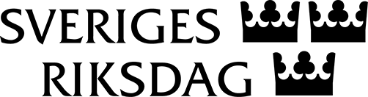 Urban AhlinClaes Mårtensson